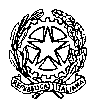 TRIBUNALE   DI   MASSA	SI AVVISA CHE, IN OTTEMPERANZA AL DECRETO LEGGE N. 18/2020 (EMERGENZA CORONAVIRUS), L’UDIENZA SI SVOLGE A PORTE CHIUSE.I TESTIMONI E LE PARTI DEI PROCESSI ACCEDERANNO ALL’AULA A CHIAMATA DEL CANCELLIERE O DEL CARABINIERE E COMUNQUE NON PRIMA DELL’ORARIO SOTTO INDICATO. NELL’ATTESA, RIMARRANNO A DISTANZA DI ALMENO UN METRO L’UNO DALL’ALTRO ATTENDENDO ALL’ARIA APERTA NEL PORTICATO ESTERNO ALL’EDIFICIO. ALL’INTERNO DELL’AULA, DOVRANNO INDOSSARE LA MASCHERINA E RIMANERE AD ALMENO UN METRO DALLE ALTRE PERSONE.Dr De Mattia UDIENZA DEL GIORNO 12/07/2021DR  CONGIUSTA UDIENZA DELGIORNO 12/07/21 Dr BALDASSERONI GupUDIENZA DELGIORNO 12/07/2021DR  BASILONE sarà rinviata dal dr De Mattia UDIENZA DELGIORNO 13/07/21 DR  PRUDENTE sarà tenuta dal dr TORI UDIENZA DELGIORNO 13/07/21 DR  TORIUDIENZA DELGIORNO 13/07/2021 DR  CONGIUSTA sarà tenuta dal dr TORIUDIENZA DELGIORNO 13/07/21 COLLEGIO DR BASILONEUdienza del giorno 13/07/2021SI SVOLGERA’ PRESSO IL CENTRO CONGRESSI DELLA PROVINCIA DI MASSA, VIA SAN LEONARDO – MARINA DI MASSADr BERRINO GIPUDIENZA DEL GIORNO 13/07/2021 TUTTI I PROCEDIMENTI SARANNO RINVIATI DAL DOTT. MADDALENI ALLE ORE 12,30 (rinvio al  7.9.2021)1) Baldi Dante 2) Ignoti (p.o. Porzio Angelo Giorgio)3) Bernardini Francesco 4) Chiappini Paola 5) Bosi Luigi ore 6) Martorana + 1 – DR  BIASOTTIUDIENZA DELGIORNO 14/07/2021DR  PRUDENTE sarà rinviata dal DR TORIUdienza del giorno 14/07/2021DR  TORIUDIENZA DELGIORNO 14/07/2021ASSISE Presidente  DR De Mattia UDIENZA DEL 14/07/2021Dr BALDASSERONI GipUDIENZA DEL 14/07/2021DR  TORIUDIENZA DELGIORNO 15/07/2021Dr BALDASSERONI GupUDIENZA DEL 15/07/2021Dr BERRINO GUPUDIENZA DEL GIORNO 15/07/2021Andreoni Samuele – ore 9,30 CAZAN Stelian,  h 9,30CASTELLINI Andrea h 10,00Travaglia Davide + 1 -0re 9,30 Pagliaro Marco +1 ore 9,30 Vincenti Nadia  ore 9,30Zani Maria Rosa – ore 10,30Danzani Giancarlo + 1 – ore 10,30 Idaspe Marianna ore 10,30 OPPILIO Jhon Jhon h 11,00Villantieri Marco – ore 12 Tagliazucchi Maria Stella – ore 12 Trusendi Riccardo – ore 11  Lazzoni Diego ore 11Melis Gianluca + 1 – ore 10,30 Lenzi Marco– ore 14,30 Fusani Luca – ore 11 Contini Christian h 12,30  Orsini Umberto– ore 15 Arrighi Francesco – ore 14,30 CONTI Carmelo   ore 16,00DR  MATTUGINI UDIENZA DELGIORNO 16/07/21 1PETRA MAURIZIO9.002DIOP MODOU3PENNUCCI GIANLUCA4CATTANEO GIUSSANI5LIN WENHUA6SPEDICATO RICCARDO7DE ANGELI AMELIA8LORENZETTI BRUNO10.309ELDAHSHAN RIHAM A.10COLONNA LOREDANA11MICHELUCCI MARCO12VENUTI LUCA + 111.3013GRANAI MONICA14VALSEGA ALESSANDRO + 115.0015MARIANI PATRIK16NOVOA ANTONELLA17MEGNA STEFANO +118ROCCHI ALBERTO16.001GATTIH 92BATTIGALLI H 10,303DEL BERGIOLO H 114PASQUALI + 1H 125DOLEANU1Costa + 515:002Del Monte Matteo14,30PICCINI       H. 9.30Rinvio al 25.01.22 h. 12.00POBIRCI      Rinvio al 19.07.22 h. 9.00GASTALDIRinvio al 27.01.22 h. 9.00LEDWONRinvio al 27.01.22 h. 9.00BAHRinvio al 19.07.22 h. 9.00 LANIERI                       Rinvio al 30.09.21h. 9.00CASURinvio al 30.09.21 h. 9.00 BERTOLUCCI H. 11.00Rinvio al 27.01.22 h.11.00 BERTOLUCCI +1 Rinvio al 27.01.22 h.11.00PALAGI +3Rinvio al 30.09.21 h.9.00 SGADO’      Rinvio al 30.09.21 h. 9.00 BOIARDI+2Rinvio al 30.09.21 h. 11.00EZ ZAHIDY Rinvio al 27.01.22 h. 9.00 TEODORIRinvio al 30.09.21 h. 11.00STEFANINI          Rinvio al 27.01.22 h. 9.00 CAGNACCIRinvio al 27.01.22 h. 12.00VIGNOCCHIRinvio al 27.01.22 h. 12.00VENTURINIRinvio al 01.02. 22 h. 9.00GARENTI +1         H. 12.00Rinvio al 01.02.22 h. 11.001SORRENTINO PATRIZIAORE 9 -3/12/20212NDIAYE MAKAORE 9 -3/12/20213DE ROSA LUIGIORE 9  - 3/12/20214CAPPONI ALESSANDROORE 9,30 -3/12/20215DEL BERGIOLO MARCOORE 9,30 -3/12/20216KAMAL CHARIDORE 10 -3/12/20217PICCIOLI CARLOORE 10,30 -3/12/20218FRINGUELLO ROSSELLA + 1 ORE 10,30 -3/12/20219GUARDA MONICAORE 11 -3/12/202110CATANIA RODOLFOORE 11,30 -3/12/202111REALE FRANCESCOORE 12 -3/12/2021GUIGGI09:00ZUNGRIBERTISCARAMELLIEL BAKBAKI+110:00MAGGIMAXEMIUCTALLNICOLOSI 10:30AZIZ11:00FIORENTINIBUSSOLARI11:30BUDISTEANUBLEVE14:301                                                                                                                                                                                            SERMATTEIORE 92BRESCIA3PORRO4DELLA TOMMASINA5SARNO6OKA +1ORE 107MORBIDI8CANTINOTTI + 19MENCONI10MAKHLOUFI11USSI12PIRRELLO + 113USLENGHIORE 11,3014BELFIOREORE 1215MAZZONIORE 131H 9,30FIORENTINO ALESSANDRO + 261GOUGA AYYOUB + 2ORE 92IERVOLINO EMILIO + 1 ORE 93FELSINI MAURIZIOORE 94EL HADROUS HAMMADIORE 9,305BOMBARDA RICCARDAORE 10,306MAPELLI GIULIANOORE 117MARIN LAURENTIUORE 118PEZZURRO RAFFAELEORE 119MENCHINI ANGELICA + 1 ORE 1210BASSI FRANCESCOORE 121LI TINGORE 9 -17/12/20212HALILOVIC MEHOORE 9 -17/12/20213INNOCENTI ENRICOORE 9  - 17/12/20214SERAFINI GIANLUCAORE 9,30 -17/12/20215MASI ANTONIOORE 9,30 -17/12/20216TARAJ SHKELQIMORE 10,30 -17/12/2021SARTI09:00ROSANOCARDILLOCONFETTIPERRIMARRONEMALLOUKIGAVRIC10:00DI LAURONOVEMBRIMANFREDIFERRARIBELLINISHTYLLARIMOTOLASANTUCCI11:00FAUSTINO11:301Bouden Mohoussine91Ambrosini +114:30LAHSAKI+109:00TRIVELLIMAZZANTIBEL ALOUAREBURATTIBUZASCU10:00 DEL FREOMORNELLI+2CHIRITA+2BUGLIANIROMANOGIATTICOMELLI +110:30CONTIMBAYE11:301Maccabruni Paolo14:302Trusendi + 115:003Bertelloni Paolo15:304DE GRandis Roberto15:30RAVAI H 10ANELLI  H 11,30